30 Problemas y soluciones en la IglesiaEn los nuevos tiempos que vivimosse requieren nuevos caminos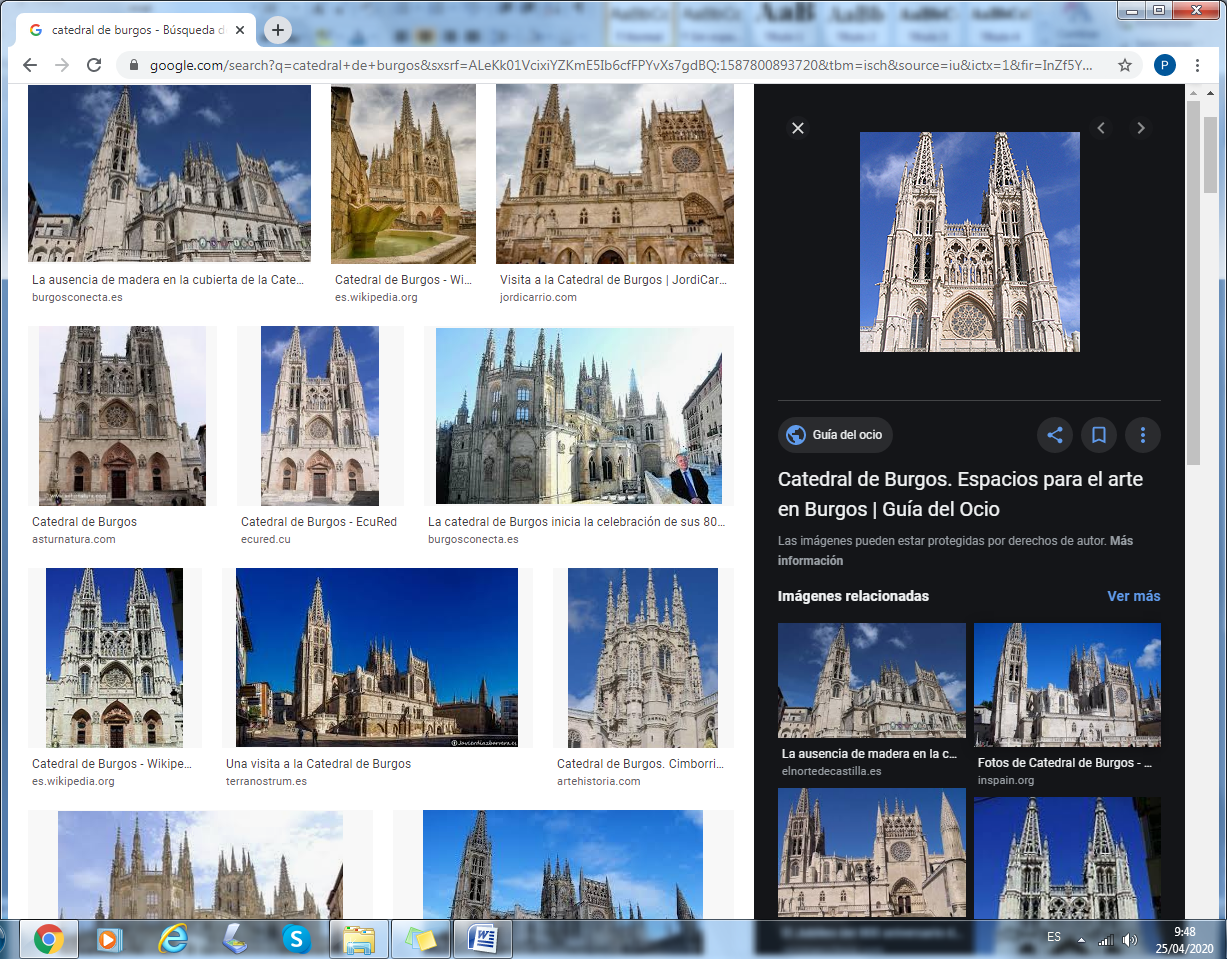 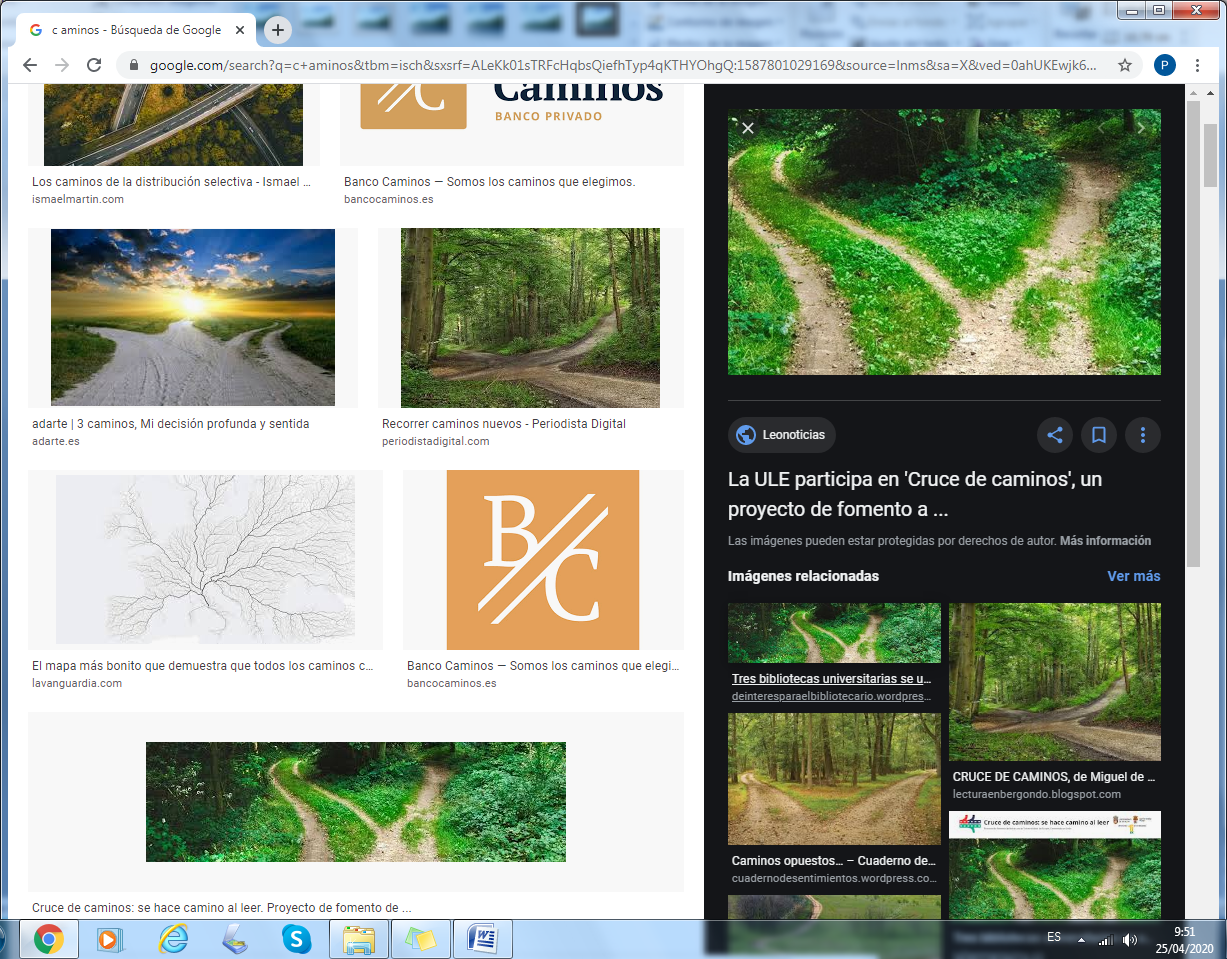 ¿Vivimos los problemas como desafíosy no como amenazas?Presentación. Este CD   Como temas de reflexión, el Cd recoge, lejos de todo dogmatismo pero superando el mero tradicionalismo, los planteamientos que se hacen en algunos grupo y personas de la Iglesia. Los cristianos demos ser protagonistas y no sólo  obedientes consumidores de ideas y actuaciones. Significa ello que debemos pensar en soluciones ante los problemas que se puedan presentar.   Los nuevos tiempos que amanecen  en este siglo XXI reclaman de nosotros aprender de la Historia sus enseñanzas y aplicar en nuestra vida de creyentes los mejores caminos para vivir el Evangelio. Debemos vivir hoy con la vitalidad que ha tenido la Iglesia a lo largo de los siglos, sin asustarnos por los cambios ni encerrarnos en la tradición. Pero debemos pensar en el futuro, realizando las acciones y ofreciendo los criterios adaptados al mensaje de  Jesús.    En cada uno de los temas  de reflexión que se ofrecen. se señalan hechos vitales y se sugieren posturas o interrogantes, que no son consignas ni soluciones mágicas. Son posibles caminos que pueden hacer pensar o mejorar vivir la vida eclesial, en la pureza de la fe y en el amor a Dios, a través del unión a la Iglesia.   Se trata de ver si lo que fue valioso en el siglo XIX y en el XX sigue siendo norma de conducta en el siglo XXI. Debemos ver si es mejor cambiar de lenguaje, para acomodarnos a las personas y a las sociedades, que desde luego no son hoy iguales a las de hace cien años que forjaron la Historia. Debemos mejorar los procedimientos con actitud vital  más que tradicional y más evangélica  que rutinaria, para sentirnos buenos cristianos.Evidentemente no se trata de romper moldes, sino de adaptar caminos, porque el inmovilismo produce herrumbre y escorias y el Evangelio de Jesús no es compatible con la parálisis del tiempo y de la vida . Dios quiera que las reflexiones que se ofrecen no molesten a nadie, sino que ayuden a mejorar la fe propia de aquellos con los que vivimos unidos a Jesús y que sean fieles a los mensajes proféticos que el divino Maestro no ha dejado y los Evangelistas nos han transmitido. INDICE DE TEMAS Y PROBLREMAS                         01                      Problemas del mundo              y para la iglesia ante el cosmos01 Misterios cristianos en los nuevos tiempos            Fe y humildad en el creerlos y en el vivirlos            PROBLEMA: ¿Cómo entenderlos y valorarlos?02 El hombre como punto de partida            Pase lo que pase su dignidad es lo primero            PROBLEMA: ¿Quién es y cómo es el hombre?03 Educación nueva, necesidad y recursos            La apertura de nuevo modo de formar al hombre            PROBLEMA: Desafiante¿Cómo educar mejor?04 Lenguajes tecnológicos y su uso religioso.            Explosión de internet en todos los campos            PROBLEMA: ¿Habrátecnologia en lo religioso?      05  Actitud cristiana ante las otras religiones                  Relaciones interconfesionalesnuevas                  PROBLEMA: Cómo conocerlas y respetarlas06  El peligro de las sectas religiosas            Movimientos en apariencia religiosos            PROBLEMA: Qué son y cómo son las Sectas07  Ministerios decisivos en la Iglesia de Jesús            Clérigos y laicos en tiempos nuevos            PROBLEMA: Cómo cumplir servicios eclesiales08  El lenguaje del arte cristiano y la religión           Camino humano hacia la fe desde la belleza           PROBLEMA: ¿Vale el arte para los increyentes?09 Ecumenismo y sistemas cristianos           Deseos de llegar a la unidad de los cristianos           PROBLEMA: Convivir con todas las creencias10   Calcular el porvenir: previsión prospectiva y fe        Recursos científicos adecuados en lo religioso.          PROBLEMA: Previsión con técnicas prospectivas                           02         Problemas de la IglesiaY que deben ser resueltos entre todos01 Sistemas y actitudes morales y religiosas            Criterios básicos de la evangelización            PROBLEMA: Objetividad, fidelidad, serenidad 02  Se precisa nueva catequesis cautivadora            Es la fuente vital de la Iglesia católica            PROBLEMA: Cómo mejorar la catequesis03  Necesidad de educación general y  religiosa            La ignorancia religiosa se puede vencer            PROBLEMA: Necesidad de otro estilo educativo04 Los adolescentes yla  juventud.            Urge una catequesis adaptada y renovada            PROBLEMA: ¿Qué hacer en edad del abandono?05 La Mujer en el pensamiento cristiano            Igualdad y dignidad en cuanto persona            PROBLEMA: Originalidad y servicios eclesiales06 Infalibilidad y autoridad del Primado romano            Para entender mejor la Iglesia y el Magisterio.             PROBLEMA: Valor de la autoridad del Papa07  Cismas y Herejías como ruptura            Posturas cristianas ante los errores             PROBLEMA: Luchar contra cismas y herejías08 Monasterios,Conventos y Congregaciones            Servidores religiosos de la Iglesia de Jesús            PROBLEMA: ¡Disminuyen los  consagrados!09Los Testigos santos del Reino de Dios            Mensajeros gloriosos del Evangelio            PROBLEMA: ¿Siguen en vigor los santos?10  Muerte y vida, nueva sensibilidad en el mundo           Ayudar a vivir  y respetar al morir           PROBLEMA: Cómo enfocar el morir del hombre             Sugerencias para ir pensando           Más problemas y más soluciones                              01Otros10 problemas para posible reflexiónLas Ongs y movimientos extra-políticosLas razas y el racismo. Superarlos       El tercer sexo ¿es posible LTGB?       El pacto universal del clima importa a la Iglesia       Los bloques políticos en el mundo       El Control de Natalidad, Malthus y el birth control       Los experimentos con seres humanos       Conquista y exploración del cosmos       Las guerras y los genocidios que aún resuenan       El fin del planeta tierra y posibilidades del hombre                              02Otros 10problemas que piden luz a la IglesiaEvolucionismo y creacionismo. Razas y racismoLos 6000 idiomas del mundo hablados hoyRevolución sexual, erotismo y homosexualidadLos estilos de familia en la Historia y las creenciasTrayectoria histórica de los Estados pontificiosLos concilios ecuménicos y sus anatemas La misión de los teólogos de catedraPrimeros cristianos: grupos, hábitos y figurasLos escritos apócrifos del Nuevo Testamento                                 0310 Temas que ayudan a ver los sacramentos  El sonido de los profetas del AT  Los convertidos del catolicismo  Los judas y los apóstatas modernos  Los mandamientos de Moisés y su Ley ¿Siguen valiendo las indulgencias?  Los mercaderes actuales del templo  Las mujeres seguidoras de Jesús  Los posibles tele-sacramentos actuales  Ritos paganos y supersticiosos  Las metáforas del Apocalipsis                      03         Problemas relativos a los SacramentosLos caminos y formas nacidos en la Palabra de Dios           para entender mejor los sacramentos 01 Bautismo de niños y de adultos            El rito de ingreso en la Iglesia de Jesús            PROBLEMA: Cómo hacer presente el bautismo02  Eucaristía dominical y comunión periódica           ¿Un mandato de la Iglesia o encuentro con Jesús?            PROBLEMA: ¿Los cristianos  viven el domingo?03 Primera comunión como inicio de un proceso           El comienzo de la vida consciente de la fe           PROBLEMA: Evitar  que sea última para muchos 04 Educación y valor de la oración como vida.           Necesidad vital del cristiano auténtico           PROBLEMA: Enseñar bien a orar 05 Confirmación sacramental y Espíritu Santo           Es preciso fortalecer la fe del cristiano           PROBLEMA: ¿Cuándo y cómo confirmarse? 06  La penitencia sacramental como celebración           Necesidad del perdón de los pecados           PROBLEMA:  Puede ser "interesante" el  perdón07  Preparación para el Matrimonio como sacramento           Cursillos prematrimoniales para el amor           PROBLEMA:  Cómo preparar el compromiso nupcial08  La Iglesia necesita ministros sacerdotales           Elección y vocación comprometedora           PROBLEMA: Para tener más sacerdotes09   La unción de enfermos como signo de amor           Don para la enfermedad y la tercera edad            PROBLEMA: Hacer agradable ese sacramento10 LITURGIA como lenguaje de los cristianos           Es lenguaje vivo de laicos y de clérigos            PROBLEMA: ¿Cómo vivirla y amarla?    Un símbolo de cada problemaUna catedral majestuosaEjemplo la inacabada catedral de Valladolid1º Se diseñó.  Asi la vio Juan de Herrera. Orden de Felipe II nacido en la ciudad y rey en cuyo imperio no se podía el sol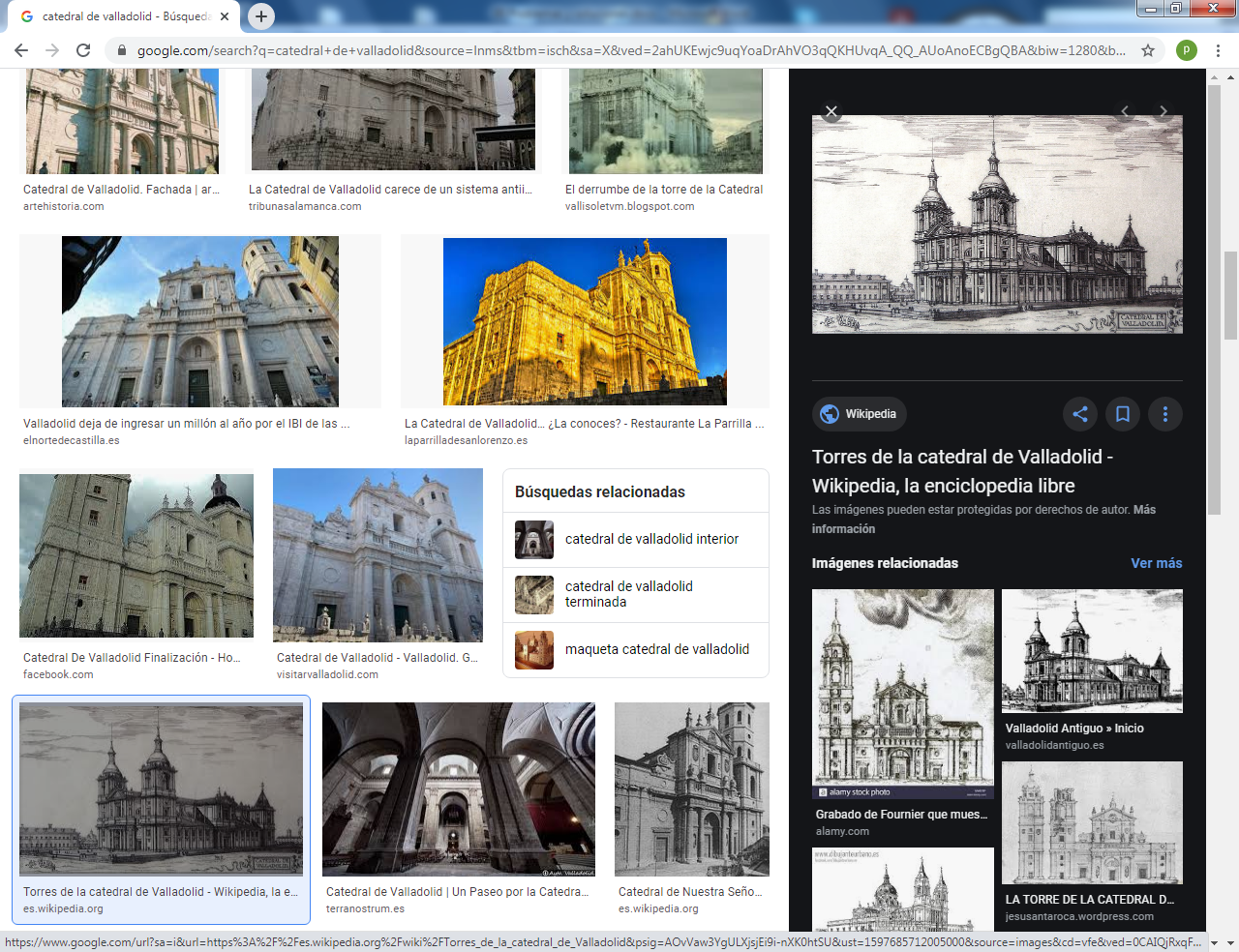 Idea original de Herrera 1589Dibujo de Isidoro Domínguez Díez2ºLatorre izquierda se derrumbó en 1841, por tener malos cimientos 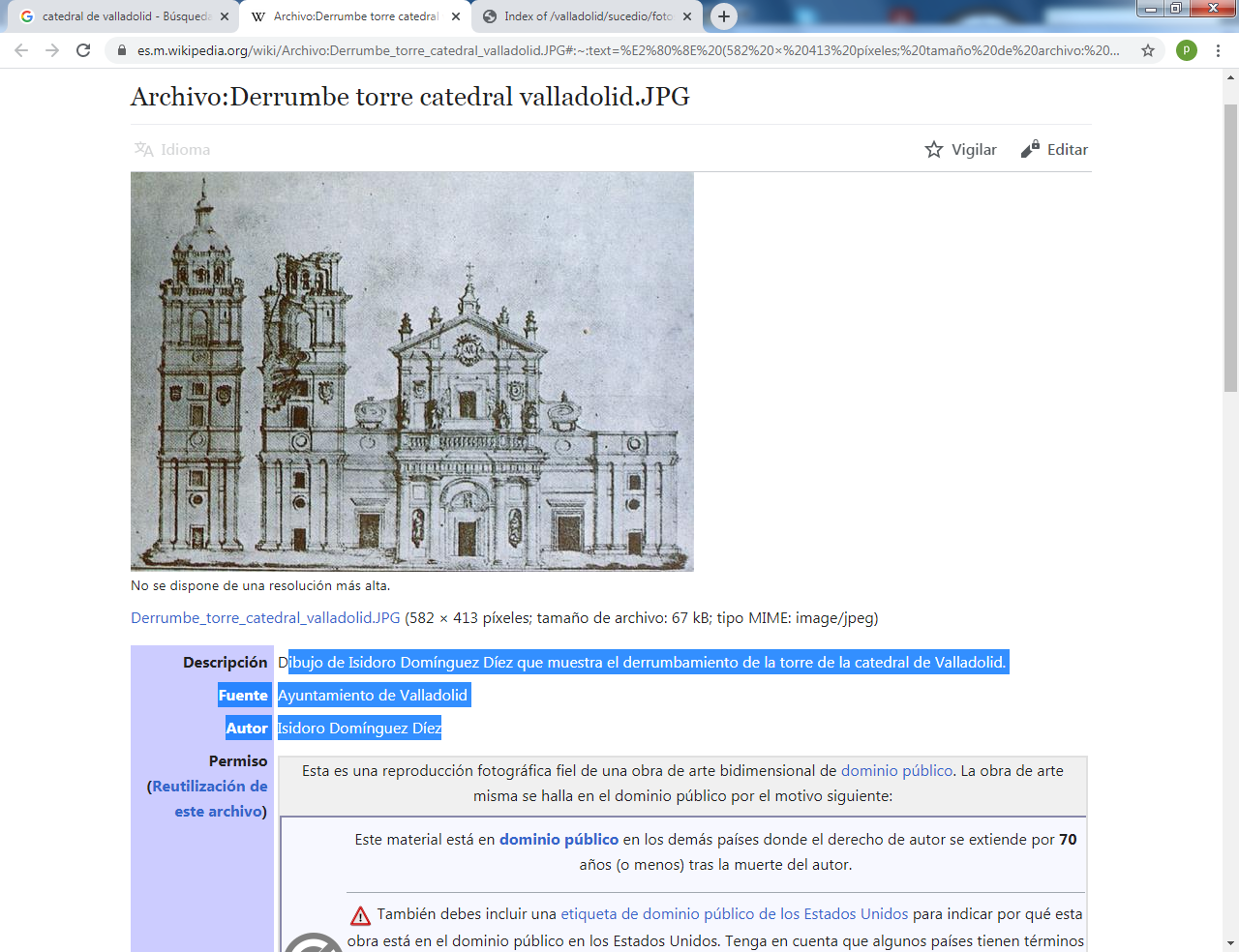 3ºSe construyó la derecha que hoysostiene la imagen del Sdo. Corazón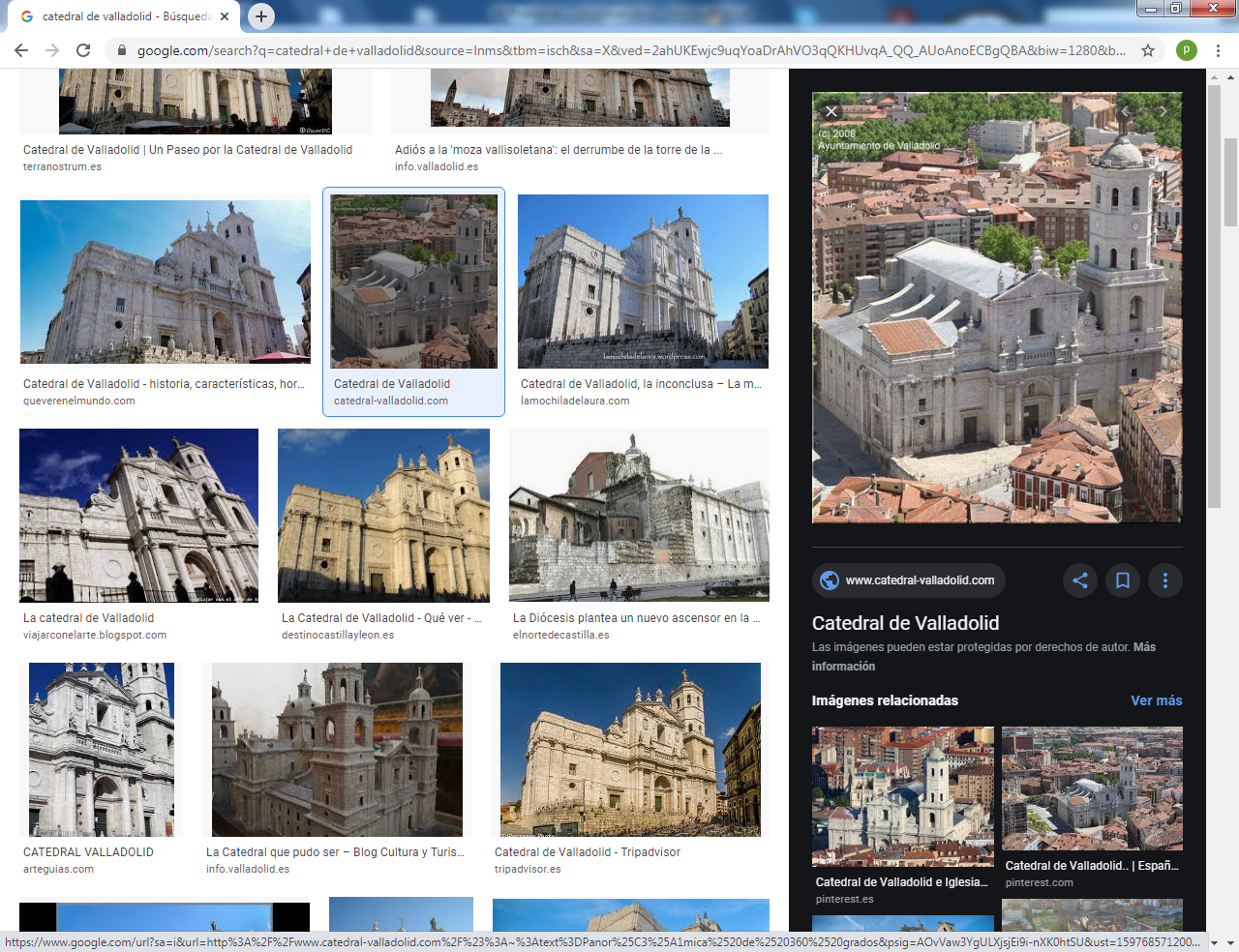 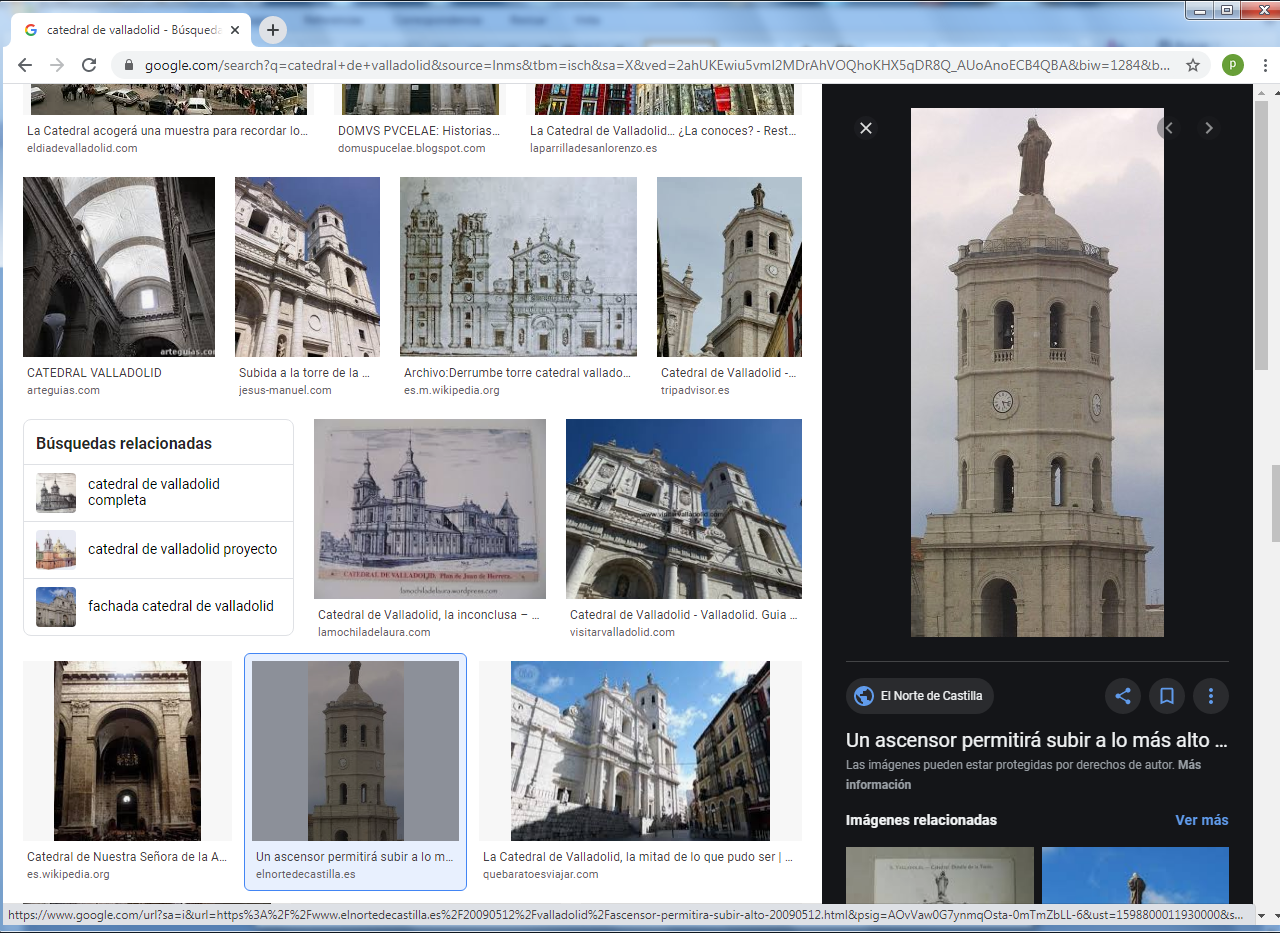 4º  Y un día se terminará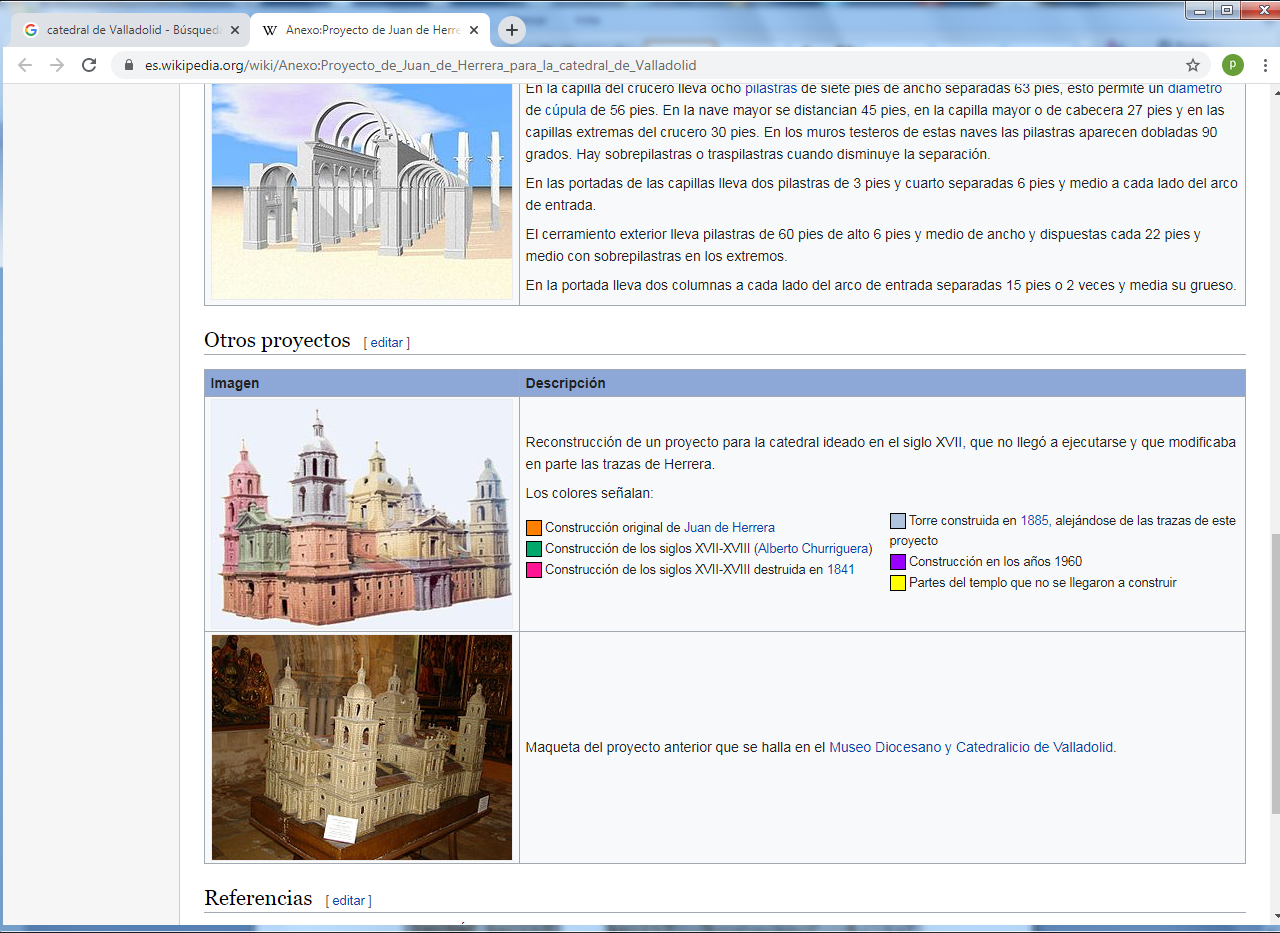 Así son todos los problemas en la Iglesia y en la fe. Hace falta luz, paciencia, amor 